VICTORIAN CIVIL AND ADMINISTRATIVE TRIBUNAL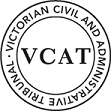 OrderNo permit grantedIn application P11132/2021 the decision of the responsible authority is affirmed.In planning permit application TPA/52095 no permit is granted.AppearancesInformationReasonsVerbal reasons with provided at the hearing, affirming the council’s decision to refuse to grant a permit.planning and environment LISTvcat reference No. P11132/2021Permit Application no. TPA/52095APPLICANTDon Abeyratneresponsible authorityMonash City CouncilReferral AuthorityAusnet ServicesSUBJECT LAND12 Huxley Avenue, MULGRAVE VIC 3171WHERE HELDMelbourneHEARING TYPEHearingDATE OF HEARING21 February 2022DATE OF ORDER21 February 2022Joel Templar MemberFor Don AbeyratneMr Stephen Rowley, town planner of RCI Planning.For Monash City CouncilMs Adrianne Kellock, town planner of Kellock Town Planning.For Ausnet ServicesNo appearance.Description of proposalConstruction of two dwellings on a lot. This involves the construction of two double storey dwellings in a side-by-side arrangement, each with separate crossovers and driveways and with areas of secluded private open space to the rear.Nature of proceedingApplication under section 77 of the Planning and Environment Act 1987 – to review the refusal to grant a permit. Planning schemeMonash Planning SchemeZone and overlaysGeneral Residential Zone Schedule 3Permit requirementsClause 32.08-6 – to construct two or more dwellings on a lot.Land descriptionThe subject site is situated on the eastern side of Huxley Avenue in Mulgrave, approximately 130 metres south of Tiverton Drive. It is currently occupied by a single storey brick dwelling with a garage located in the northwest corner, slightly set back from the rear boundary, and accessed via a driveway along the northern boundary of the site. The site measures 20.5 metres by 32 metres, with an area of 658m2. The land abuts a reserve associated with overhead powerlines to the south, and single storey dwellings to the north (side) and east (rear). In terms of topography, the site has a gradual fall of approximately 1.2 metres from the north-east corner to the south-west corner.Tribunal inspection17 February 2022 (prior to the hearing and unaccompanied).   Joel Templar Member